编号：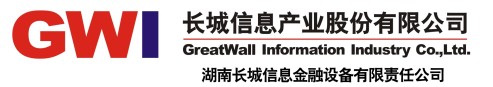 员工信息登记表姓    名：应聘岗位：应聘部门：填表日期：     年    月    日我们的目标
成为国内领先的金融行业信息技术应用整体解决方案提供商。

我们的经营理念
发奋图强，开拓创新，全心全意服务国家金融信息化。
创新科技，行销全球。
春风服务，客户至上。

我们的核心价值观
诚信、业绩、创新、责任姓名姓名性别性别出生年月出生年月  年     月    年     月    年     月    年     月  黏贴一寸照片黏贴一寸照片黏贴一寸照片曾用名曾用名籍贯籍贯省       市       县（市）省       市       县（市）省       市       县（市）省       市       县（市）省       市       县（市）省       市       县（市）省       市       县（市）黏贴一寸照片黏贴一寸照片黏贴一寸照片身高（cm）身高（cm）体重（kg）体重（kg）民族民族黏贴一寸照片黏贴一寸照片黏贴一寸照片政治面貌政治面貌参加工作时间参加工作时间参加工作时间    年    月      年    月  婚姻状况婚姻状况现住地址现住地址省      市      县（市/区）     路（街/乡/镇） 号（村）   栋（号/组）  省      市      县（市/区）     路（街/乡/镇） 号（村）   栋（号/组）  省      市      县（市/区）     路（街/乡/镇） 号（村）   栋（号/组）  省      市      县（市/区）     路（街/乡/镇） 号（村）   栋（号/组）  省      市      县（市/区）     路（街/乡/镇） 号（村）   栋（号/组）  省      市      县（市/区）     路（街/乡/镇） 号（村）   栋（号/组）  省      市      县（市/区）     路（街/乡/镇） 号（村）   栋（号/组）  省      市      县（市/区）     路（街/乡/镇） 号（村）   栋（号/组）  省      市      县（市/区）     路（街/乡/镇） 号（村）   栋（号/组）  省      市      县（市/区）     路（街/乡/镇） 号（村）   栋（号/组）  省      市      县（市/区）     路（街/乡/镇） 号（村）   栋（号/组）  省      市      县（市/区）     路（街/乡/镇） 号（村）   栋（号/组）  省      市      县（市/区）     路（街/乡/镇） 号（村）   栋（号/组）  省      市      县（市/区）     路（街/乡/镇） 号（村）   栋（号/组）  省      市      县（市/区）     路（街/乡/镇） 号（村）   栋（号/组）  省      市      县（市/区）     路（街/乡/镇） 号（村）   栋（号/组）  户口所在地户口所在地省      市      县（市/区）     路（街/乡/镇）  号（村）   栋（号/组）省      市      县（市/区）     路（街/乡/镇）  号（村）   栋（号/组）省      市      县（市/区）     路（街/乡/镇）  号（村）   栋（号/组）省      市      县（市/区）     路（街/乡/镇）  号（村）   栋（号/组）省      市      县（市/区）     路（街/乡/镇）  号（村）   栋（号/组）省      市      县（市/区）     路（街/乡/镇）  号（村）   栋（号/组）省      市      县（市/区）     路（街/乡/镇）  号（村）   栋（号/组）省      市      县（市/区）     路（街/乡/镇）  号（村）   栋（号/组）省      市      县（市/区）     路（街/乡/镇）  号（村）   栋（号/组）省      市      县（市/区）     路（街/乡/镇）  号（村）   栋（号/组）省      市      县（市/区）     路（街/乡/镇）  号（村）   栋（号/组）省      市      县（市/区）     路（街/乡/镇）  号（村）   栋（号/组）省      市      县（市/区）     路（街/乡/镇）  号（村）   栋（号/组）省      市      县（市/区）     路（街/乡/镇）  号（村）   栋（号/组）省      市      县（市/区）     路（街/乡/镇）  号（村）   栋（号/组）省      市      县（市/区）     路（街/乡/镇）  号（村）   栋（号/组）档案存放地档案存放地外语语种及等级外语语种及等级外语语种及等级职称名称及等级职称名称及等级特长特长计算机等级计算机等级本人移
动电话本人移
动电话电子邮箱电子邮箱家庭电话家庭电话其他联系人
及联系方式其他联系人
及联系方式教育背景起止时间起止时间起止时间起止时间学校名称学校名称学校名称学校名称学校名称专业专业学历/证书学历/证书学习形式学习形式学习形式 学制教育背景教育背景教育背景工作经历起止时间起止时间起止时间起止时间起止时间起止时间单位名称单位名称岗位/职务岗位/职务证明人证明人证明人电话电话电话电话工作经历工作经历工作经历工作经历家庭主要成员姓名姓名姓名年龄年龄年龄关系关系详细地址详细地址详细地址详细地址详细地址电话电话电话电话家庭主要成员家庭主要成员家庭主要成员家庭主要成员主要工作业绩工作单位工作单位岗位工作业绩工作业绩荣誉及奖励主要工作业绩主要工作业绩主要工作业绩培训经历培训机构培训机构培训内容培训内容获得证书或奖励获得证书或奖励培训经历培训经历培训经历亲属关系亲属关系在公司是否有亲属关系：□是 亲属姓名：  □否（注：亲属关系包括夫妻、父母、子女、兄弟姊妹、祖父母和外祖父母、孙子女和外孙子女、儿媳和公婆、女婿和岳父母、伯伯、叔叔、姑母、舅、阿姨、侄子女、甥子女、堂兄弟姊妹、表兄弟姊妹等）在公司是否有亲属关系：□是 亲属姓名：  □否（注：亲属关系包括夫妻、父母、子女、兄弟姊妹、祖父母和外祖父母、孙子女和外孙子女、儿媳和公婆、女婿和岳父母、伯伯、叔叔、姑母、舅、阿姨、侄子女、甥子女、堂兄弟姊妹、表兄弟姊妹等）在公司是否有亲属关系：□是 亲属姓名：  □否（注：亲属关系包括夫妻、父母、子女、兄弟姊妹、祖父母和外祖父母、孙子女和外孙子女、儿媳和公婆、女婿和岳父母、伯伯、叔叔、姑母、舅、阿姨、侄子女、甥子女、堂兄弟姊妹、表兄弟姊妹等）在公司是否有亲属关系：□是 亲属姓名：  □否（注：亲属关系包括夫妻、父母、子女、兄弟姊妹、祖父母和外祖父母、孙子女和外孙子女、儿媳和公婆、女婿和岳父母、伯伯、叔叔、姑母、舅、阿姨、侄子女、甥子女、堂兄弟姊妹、表兄弟姊妹等）在公司是否有亲属关系：□是 亲属姓名：  □否（注：亲属关系包括夫妻、父母、子女、兄弟姊妹、祖父母和外祖父母、孙子女和外孙子女、儿媳和公婆、女婿和岳父母、伯伯、叔叔、姑母、舅、阿姨、侄子女、甥子女、堂兄弟姊妹、表兄弟姊妹等）应聘该岗位的优势、特长应聘该岗位的优势、特长期望薪资期望薪资月薪：元/月       年薪：元/年月薪：元/月       年薪：元/年月薪：元/月       年薪：元/年月薪：元/月       年薪：元/年月薪：元/月       年薪：元/年注意事项：1.请在首页右上角粘贴相片，并如实填写以上信息。表格内容应填写完整，个别项目不存在或不清楚，请填写“无”或“不详”。2.学习形式指全日制统招、自考、专升本、函大、夜大、电大、业大、职大毕业生。注意事项：1.请在首页右上角粘贴相片，并如实填写以上信息。表格内容应填写完整，个别项目不存在或不清楚，请填写“无”或“不详”。2.学习形式指全日制统招、自考、专升本、函大、夜大、电大、业大、职大毕业生。注意事项：1.请在首页右上角粘贴相片，并如实填写以上信息。表格内容应填写完整，个别项目不存在或不清楚，请填写“无”或“不详”。2.学习形式指全日制统招、自考、专升本、函大、夜大、电大、业大、职大毕业生。注意事项：1.请在首页右上角粘贴相片，并如实填写以上信息。表格内容应填写完整，个别项目不存在或不清楚，请填写“无”或“不详”。2.学习形式指全日制统招、自考、专升本、函大、夜大、电大、业大、职大毕业生。注意事项：1.请在首页右上角粘贴相片，并如实填写以上信息。表格内容应填写完整，个别项目不存在或不清楚，请填写“无”或“不详”。2.学习形式指全日制统招、自考、专升本、函大、夜大、电大、业大、职大毕业生。注意事项：1.请在首页右上角粘贴相片，并如实填写以上信息。表格内容应填写完整，个别项目不存在或不清楚，请填写“无”或“不详”。2.学习形式指全日制统招、自考、专升本、函大、夜大、电大、业大、职大毕业生。注意事项：1.请在首页右上角粘贴相片，并如实填写以上信息。表格内容应填写完整，个别项目不存在或不清楚，请填写“无”或“不详”。2.学习形式指全日制统招、自考、专升本、函大、夜大、电大、业大、职大毕业生。注意事项：1.请在首页右上角粘贴相片，并如实填写以上信息。表格内容应填写完整，个别项目不存在或不清楚，请填写“无”或“不详”。2.学习形式指全日制统招、自考、专升本、函大、夜大、电大、业大、职大毕业生。注意事项：1.请在首页右上角粘贴相片，并如实填写以上信息。表格内容应填写完整，个别项目不存在或不清楚，请填写“无”或“不详”。2.学习形式指全日制统招、自考、专升本、函大、夜大、电大、业大、职大毕业生。注意事项：1.请在首页右上角粘贴相片，并如实填写以上信息。表格内容应填写完整，个别项目不存在或不清楚，请填写“无”或“不详”。2.学习形式指全日制统招、自考、专升本、函大、夜大、电大、业大、职大毕业生。注意事项：1.请在首页右上角粘贴相片，并如实填写以上信息。表格内容应填写完整，个别项目不存在或不清楚，请填写“无”或“不详”。2.学习形式指全日制统招、自考、专升本、函大、夜大、电大、业大、职大毕业生。注意事项：1.请在首页右上角粘贴相片，并如实填写以上信息。表格内容应填写完整，个别项目不存在或不清楚，请填写“无”或“不详”。2.学习形式指全日制统招、自考、专升本、函大、夜大、电大、业大、职大毕业生。注意事项：1.请在首页右上角粘贴相片，并如实填写以上信息。表格内容应填写完整，个别项目不存在或不清楚，请填写“无”或“不详”。2.学习形式指全日制统招、自考、专升本、函大、夜大、电大、业大、职大毕业生。注意事项：1.请在首页右上角粘贴相片，并如实填写以上信息。表格内容应填写完整，个别项目不存在或不清楚，请填写“无”或“不详”。2.学习形式指全日制统招、自考、专升本、函大、夜大、电大、业大、职大毕业生。注意事项：1.请在首页右上角粘贴相片，并如实填写以上信息。表格内容应填写完整，个别项目不存在或不清楚，请填写“无”或“不详”。2.学习形式指全日制统招、自考、专升本、函大、夜大、电大、业大、职大毕业生。注意事项：1.请在首页右上角粘贴相片，并如实填写以上信息。表格内容应填写完整，个别项目不存在或不清楚，请填写“无”或“不详”。2.学习形式指全日制统招、自考、专升本、函大、夜大、电大、业大、职大毕业生。注意事项：1.请在首页右上角粘贴相片，并如实填写以上信息。表格内容应填写完整，个别项目不存在或不清楚，请填写“无”或“不详”。2.学习形式指全日制统招、自考、专升本、函大、夜大、电大、业大、职大毕业生。注意事项：1.请在首页右上角粘贴相片，并如实填写以上信息。表格内容应填写完整，个别项目不存在或不清楚，请填写“无”或“不详”。2.学习形式指全日制统招、自考、专升本、函大、夜大、电大、业大、职大毕业生。注意事项：1.请在首页右上角粘贴相片，并如实填写以上信息。表格内容应填写完整，个别项目不存在或不清楚，请填写“无”或“不详”。2.学习形式指全日制统招、自考、专升本、函大、夜大、电大、业大、职大毕业生。注意事项：1.请在首页右上角粘贴相片，并如实填写以上信息。表格内容应填写完整，个别项目不存在或不清楚，请填写“无”或“不详”。2.学习形式指全日制统招、自考、专升本、函大、夜大、电大、业大、职大毕业生。注意事项：1.请在首页右上角粘贴相片，并如实填写以上信息。表格内容应填写完整，个别项目不存在或不清楚，请填写“无”或“不详”。2.学习形式指全日制统招、自考、专升本、函大、夜大、电大、业大、职大毕业生。个人承诺:1.本人承诺，以上填写内容真实、准确、无遗漏，本人到公司应聘所提供的学历证、学位证、身份证、职称证及其他相关证件均真实有效，并接受公司的调查核实。若本人所提供证件经查不真实或填写内容与实际不符，本人愿意接受与公司自动解除劳动关系及其他相应的处理。
2.本人与原单位的人事关系由本人自行协调处理，本人与原单位尚未解除劳动关系、竞业限制与保密责任纠纷等由本人承担相应经济法律责任。
3.本人承诺无任何违法犯罪记录。                                                                                        应聘者签名：
                                                          日期:    年    月    日    应聘咨询电话：0731-84932856    公司网址：http://www.gwi.com.cn/个人承诺:1.本人承诺，以上填写内容真实、准确、无遗漏，本人到公司应聘所提供的学历证、学位证、身份证、职称证及其他相关证件均真实有效，并接受公司的调查核实。若本人所提供证件经查不真实或填写内容与实际不符，本人愿意接受与公司自动解除劳动关系及其他相应的处理。
2.本人与原单位的人事关系由本人自行协调处理，本人与原单位尚未解除劳动关系、竞业限制与保密责任纠纷等由本人承担相应经济法律责任。
3.本人承诺无任何违法犯罪记录。                                                                                        应聘者签名：
                                                          日期:    年    月    日    应聘咨询电话：0731-84932856    公司网址：http://www.gwi.com.cn/个人承诺:1.本人承诺，以上填写内容真实、准确、无遗漏，本人到公司应聘所提供的学历证、学位证、身份证、职称证及其他相关证件均真实有效，并接受公司的调查核实。若本人所提供证件经查不真实或填写内容与实际不符，本人愿意接受与公司自动解除劳动关系及其他相应的处理。
2.本人与原单位的人事关系由本人自行协调处理，本人与原单位尚未解除劳动关系、竞业限制与保密责任纠纷等由本人承担相应经济法律责任。
3.本人承诺无任何违法犯罪记录。                                                                                        应聘者签名：
                                                          日期:    年    月    日    应聘咨询电话：0731-84932856    公司网址：http://www.gwi.com.cn/个人承诺:1.本人承诺，以上填写内容真实、准确、无遗漏，本人到公司应聘所提供的学历证、学位证、身份证、职称证及其他相关证件均真实有效，并接受公司的调查核实。若本人所提供证件经查不真实或填写内容与实际不符，本人愿意接受与公司自动解除劳动关系及其他相应的处理。
2.本人与原单位的人事关系由本人自行协调处理，本人与原单位尚未解除劳动关系、竞业限制与保密责任纠纷等由本人承担相应经济法律责任。
3.本人承诺无任何违法犯罪记录。                                                                                        应聘者签名：
                                                          日期:    年    月    日    应聘咨询电话：0731-84932856    公司网址：http://www.gwi.com.cn/个人承诺:1.本人承诺，以上填写内容真实、准确、无遗漏，本人到公司应聘所提供的学历证、学位证、身份证、职称证及其他相关证件均真实有效，并接受公司的调查核实。若本人所提供证件经查不真实或填写内容与实际不符，本人愿意接受与公司自动解除劳动关系及其他相应的处理。
2.本人与原单位的人事关系由本人自行协调处理，本人与原单位尚未解除劳动关系、竞业限制与保密责任纠纷等由本人承担相应经济法律责任。
3.本人承诺无任何违法犯罪记录。                                                                                        应聘者签名：
                                                          日期:    年    月    日    应聘咨询电话：0731-84932856    公司网址：http://www.gwi.com.cn/个人承诺:1.本人承诺，以上填写内容真实、准确、无遗漏，本人到公司应聘所提供的学历证、学位证、身份证、职称证及其他相关证件均真实有效，并接受公司的调查核实。若本人所提供证件经查不真实或填写内容与实际不符，本人愿意接受与公司自动解除劳动关系及其他相应的处理。
2.本人与原单位的人事关系由本人自行协调处理，本人与原单位尚未解除劳动关系、竞业限制与保密责任纠纷等由本人承担相应经济法律责任。
3.本人承诺无任何违法犯罪记录。                                                                                        应聘者签名：
                                                          日期:    年    月    日    应聘咨询电话：0731-84932856    公司网址：http://www.gwi.com.cn/个人承诺:1.本人承诺，以上填写内容真实、准确、无遗漏，本人到公司应聘所提供的学历证、学位证、身份证、职称证及其他相关证件均真实有效，并接受公司的调查核实。若本人所提供证件经查不真实或填写内容与实际不符，本人愿意接受与公司自动解除劳动关系及其他相应的处理。
2.本人与原单位的人事关系由本人自行协调处理，本人与原单位尚未解除劳动关系、竞业限制与保密责任纠纷等由本人承担相应经济法律责任。
3.本人承诺无任何违法犯罪记录。                                                                                        应聘者签名：
                                                          日期:    年    月    日    应聘咨询电话：0731-84932856    公司网址：http://www.gwi.com.cn/身体状况调查表身体状况调查表身体状况调查表身体状况调查表    为了全面了解您的身体状况，合理安排工作岗位，避免不必要的职业危害，请如实填写下列表格，并在“选项”栏打“√”或打“×”，打“√”的请在“备注”栏详细说明目前状况。    为了全面了解您的身体状况，合理安排工作岗位，避免不必要的职业危害，请如实填写下列表格，并在“选项”栏打“√”或打“×”，打“√”的请在“备注”栏详细说明目前状况。    为了全面了解您的身体状况，合理安排工作岗位，避免不必要的职业危害，请如实填写下列表格，并在“选项”栏打“√”或打“×”，打“√”的请在“备注”栏详细说明目前状况。    为了全面了解您的身体状况，合理安排工作岗位，避免不必要的职业危害，请如实填写下列表格，并在“选项”栏打“√”或打“×”，打“√”的请在“备注”栏详细说明目前状况。序号内容选项备注1心脏病、冠心病、心肌病（如心肌梗塞等）2高血压、高血脂、脑血栓、脑溢血等3支气管扩张病（如支气管哮喘等）4肺结核、肺外结核（肾结核、骨结核、腹膜结核等）、淋巴腺结核、结核性胸膜炎等5各种恶性肿瘤、各种结缔组织疾病（胶原疾病）、内分泌系统疾病（如糖尿病、尿崩症、肢端肥大症等）、血液病、血管、白癜风等6肺切除超过一叶，其他主要肝脏（如肝、脾、肾、肠、胃等）做过较大手术7视网膜和视神经疾病（陈旧性或稳定性眼底病除外）、色盲、嗅觉迟钝或丧失8癫痫病史、精神病史、癔症史、夜游症等9类风湿、骨髓炎、重度下肢静脉曲张10慢性肾炎、急性肾炎11职业病（如苯中毒、矽肺病、血吸虫肝等）12其他疾病或生理缺陷等补充说明本人郑重声明：以上内容填写真实，如有隐瞒或虚假，本人愿意承担一些相应后果，包括与公司解除劳动合同的处理。应聘者签名：日期:     年    月   日本人郑重声明：以上内容填写真实，如有隐瞒或虚假，本人愿意承担一些相应后果，包括与公司解除劳动合同的处理。应聘者签名：日期:     年    月   日本人郑重声明：以上内容填写真实，如有隐瞒或虚假，本人愿意承担一些相应后果，包括与公司解除劳动合同的处理。应聘者签名：日期:     年    月   日本人郑重声明：以上内容填写真实，如有隐瞒或虚假，本人愿意承担一些相应后果，包括与公司解除劳动合同的处理。应聘者签名：日期:     年    月   日